TeresaGill@email.comAllen Tallenettes Booster Club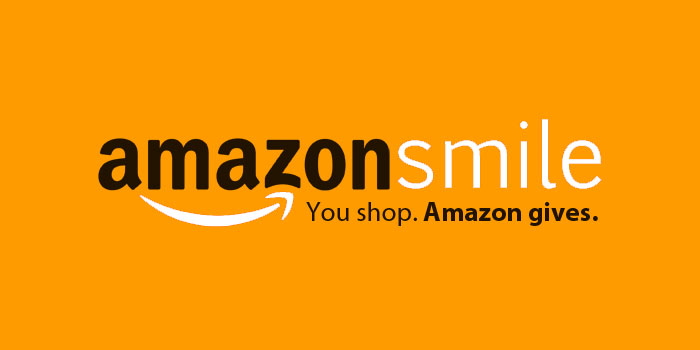 Shop Amazon?AmazonSmile will donate 0.5% of your purchase to Allen Tallenette Booster Club when shopping Amazon.  Start your shopping using the link below, and you’ll  be able to connect your Amazon account to our ATBC.  AmazonSmile is the same Amazon you know and love – the same prices, the same products and the same service.  It is a simple and automatic way for you to support Allen Tallenette Booster Club every time you shop, at no cost to you.  Please note that AmazonSmile does not work on the Amazon App.  Please use the following link below, create a bookmark in your web browser, and share with your friends!  Thank you!https://smile.amazon.com/ch/27-0136957All you have to do is click on the link below and it will take you directly to AmazonSmile and Allen Tallenettes Booster Club will automatically be listed as your designated charitable organization. It’s that simple!Please note: AmazonSmile does not work on the Amazon App. Please use the link above or go to smile.amazon.com using your web browser and select Hamilton Elementary PTO as your charitable organization.